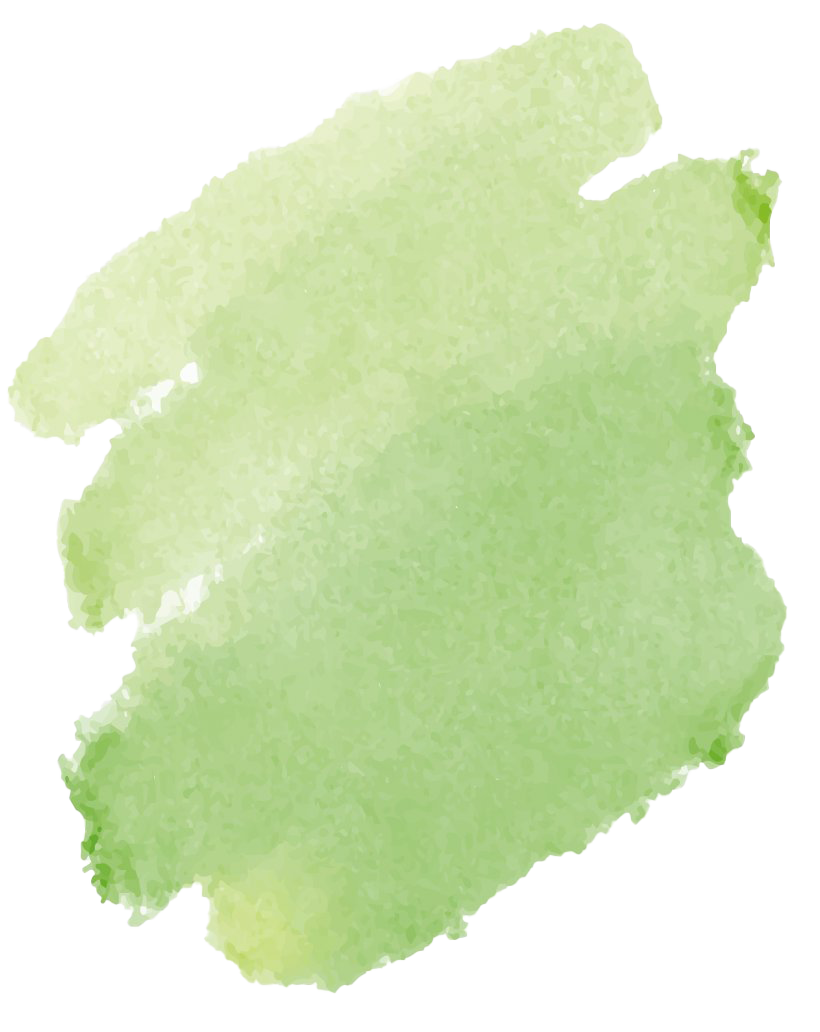 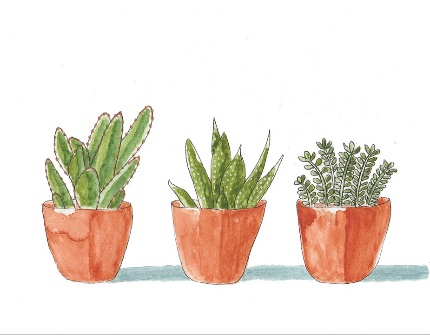       Plant Wishlist      Plant Wishlist      Plant Wishlist      Plant Wishlist      Plant Wishlist      Plant WishlistPlant NameQtyDescriptionWhere To BuyWhen to BuyAchieved